REQUERIMENTO Nº 00518/2013Requer informações acerca da área pública localizada na Rua Jamil Maluf, defronte ao número 90 – Jardim Adélia II. Senhores Vereadores, CONSIDERANDO que após solicitações de munícipes visitei a o bairro Jardim Adélia II; CONSIDERANDO que na ocasião diversos munícipes solicitaram a este vereador informações a respeito da área pública localizada na Rua Jamil Maluf, defronte ao número 90 – Jardim Adélia II.CONSIDERANDO que para fornecer a informação correta, solicito as seguintes informações:REQUEIRO que, nos termos do Art. 10, Inciso X, da Lei Orgânica do município de Santa Bárbara d’Oeste, combinado com o Art. 63, Inciso IX, do mesmo diploma legal, seja oficiado o Excelentíssimo Senhor Prefeito Municipal para que encaminhe a esta Casa de Leis as seguintes informações: 1º) A Administração tem projeto para a referida?2º) Se positivo o item 1º, qual?3º) Outras informações que julgarem necessárias.Plenário “Dr. Tancredo Neves”, em 28 de abril de 2.013.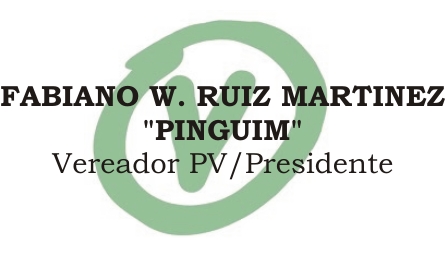 